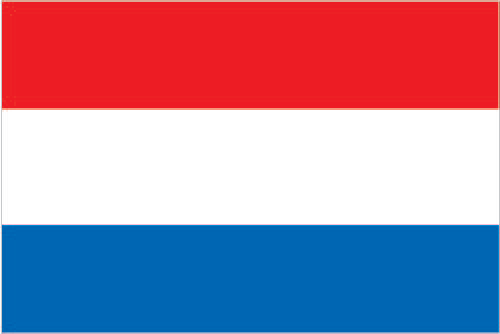 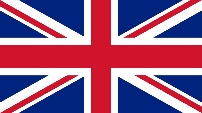 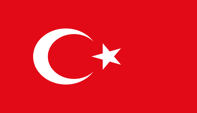 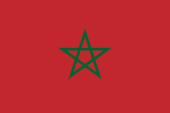 < ½ uur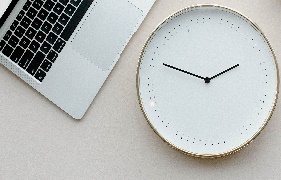 Waarschuwing: laat je kind maximaal een half uur per dag naar een scherm kijken: tablet, mobiel of tv. Meer is ongezond. Je kind moet vooral spelen en bewegen! Beperk je eigen gebruik (mobiel / computer) ook. Praat en speel met je kind! Warning: let your child look at a screen for a maximum of half an hour a day: tablet, mobile or TV. More is unhealthy. Above all, your child should play and move! Also limit your own use (mobile/computer). Talk and play with your child!Uyarı: Çocuğunuzun günde en fazla yarım saat ekrana bakmasına izin verin: tablet, cep telefonu veya TV. Fazlası sağlıksızdır. Her şeyden önce, çocuğunuzun oynaması ve hareket etmesi gerekiyor! Ayrıca kendi kullanımınızı da sınırlayın (mobil/bilgisayar). Çocuğunuzla konuşun ve oynayın!تحذير: اسمح لطفلك بمشاهدة الشاشة لمدة نصف ساعة كحد أقصى في اليوم: الكمبيوتر اللوحي أو الهاتف المحمول أو التلفزيون. الكثير غير صحي. بادئ ذي بدء ، يحتاج طفلك للعب والتحرك! قم أيضًا بالحد من استخدامك الخاص (الهاتف المحمول / الكمبيوتر). تحدث والعب مع طفلك!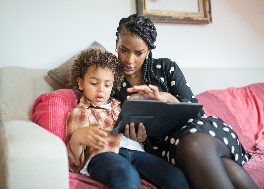 Praat met je kind over wat je doet op je mobiel, computer of tablet! Vertel ook waarom je dat doet. Laat zien hoe het werkt. Daar leert je kind veel van. Talk to your child about what you do on your mobile, computer or tablet! Also tell your child why you are doing this. Show how it works. Your child will learn a lot from this.Çocuğunuzla cep telefonunuzda, bilgisayarınızda veya tabletinizde ne yaptığınız hakkında konuşun! Bunu neden yaptığınızı da açıklayın. Nasıl çalıştığını göster. Çocuğunuz bundan çok şey öğrenecek.تحدث إلى طفلك عما تفعله على هاتفك المحمول أو الكمبيوتر أو الكمبيوتر اللوحي! اشرح أيضًا لماذا تفعل هذا. أظهر كيف يعمل. سوف يتعلم طفلك الكثير من هذا.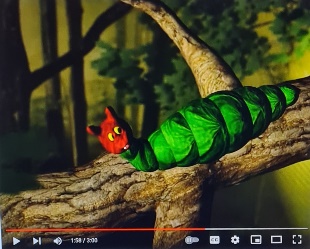 Laat je kind voorlezen door de computer! De leerkracht weet precies wat geschikt is voor jouw kind. Let your child be read to by the computer!The teacher will know exactly what is suitable for your child. Çocuğunuza bilgisayar tarafından kitap okunmasına izin verin!Öğretmen çocuğunuz için neyin uygun olduğunu tam olarak bilecektir.اجعل طفلك يقرأ لكبواسطة الكمبيوتر!يعرف المعلم بالضبط ما هو مناسب لطفلك.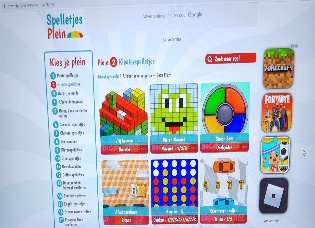 Speel samen met je kind computerspelletjes waar het van leert. De leerkracht weet welke spellen geschikt zijn voor je kind.   Play computer games with your child that they can learn from.The teacher knows which games are suitable for your child.Çocuğunuzla birlikte öğrenebilecekleri bilgisayar oyunları oynayın. Öğretmen, çocuğunuz için hangi oyunların uygun olduğunu bilir.العب مع طفلك ألعاب الكمبيوتر التي يمكن أن يتعلم منها. يعرف المعلم الألعاب المناسبة لطفلك  Digitale verhalen / Digital stories / dijital hikayeler / قصص رقمية prentenboekeninalletalen.nl/ picture books read aloud in different languagesfarklı dillerde yüksek sesle okunan resimli kitaplarتتم قراءة الكتب المصورة الموجودة في هذا الموقع بلغات مختلفة.www.jeugdbibliotheek.nl/meertalige-voorleesfilmpjes.htmlVoorleesfilmpjes in het Nederlands, Pools, Arabisch en TurksReading videos in Dutch, Polish, Turkish and ArabicOkuyucunun Felemenkçe, Lehçe, Türkçe ve Arapça okuduğu filmlerقراءة مقاطع الفيديو باللغات الهولندية والبولندية والعربية والتركيةGratis digitale prentenboeken op YouTube (YouTube.com -> digitale prentenboeken Yvonne van Dijk -> view full playlist)Voorgelezen gedigitaliseerde prentenboekenDigitized picture books read aloudDijitalleştirilmiş resimli kitaplar yüksek sesle okunurكتب الصور الرقمية التي يتم قراءتها بصوت عالٍwww.YouTube.com ->Mooi geanimeerde prentenboeken in het Nederlands:Beautiful animated picture books in Dutch:Hollandaca güzel animasyonlu resimli kitaplar:الرسوم المتحركة مصنوعة من الكتب المصورة الهولندية الجميلة.Coco kan het (OBS De Winde Nootdorp) Rupsje Nooitgenoeg (Jetem52) Het restaurant van Olifant (Uitgeverij Zwijsen) Heb jij misschien Olifant gezien? (BereslimNL) Mama kwijt (Joris van Meel)Educatieve spelletjes / educational games / eğitici oyunlar / الألعاب التعليميةLeerspelletjes voor kleuters (digipuzzle.net)Op de site staan nog meer leuke en zinvolle gratis spelletjes.There are even more fun and meaningful free games on this site.Bu sitede daha da eğlenceli ve anlamlı ücretsiz oyunlar var.هناك المزيد من الألعاب المجانية الممتعة وذات المغزى على هذا الموقع.spelletjesplein: kleuterspelletjes  (spelletjesplein.nl/kleuterspelletjes)Allerlei leuke digitale kleuterspelletjes.All kinds of fun digital games.Her türlü eğlenceli dijital oyun.جميع أنواع الألعاب الرقمية الممتعة.